Name : Shaimaa Muyasser Nayif Al-Faris                                                                                    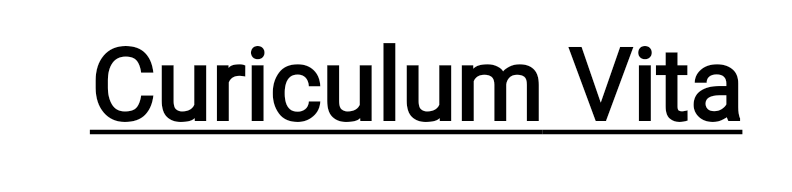 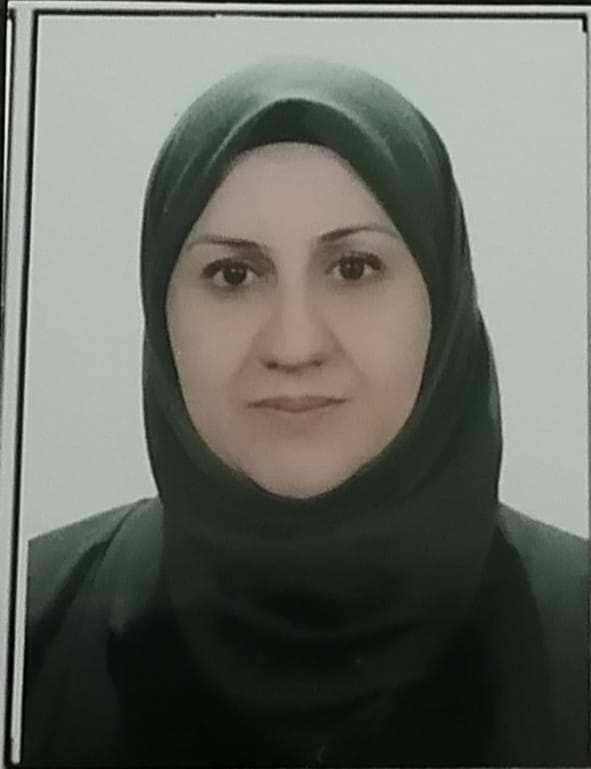 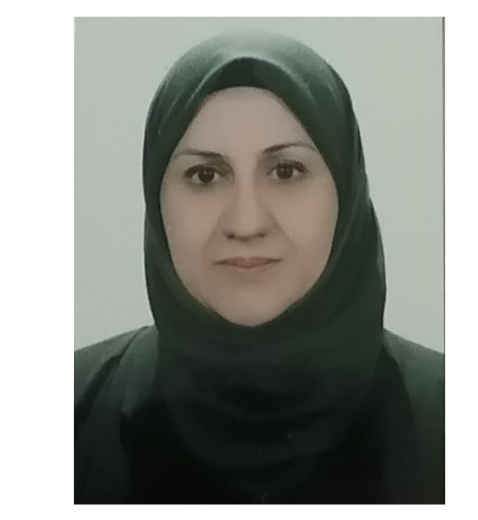  Gender : FemaleD O B : 3 May  1977         Place of birth : Mosul                                                                  Social state : Married                                Nationality : IraqiCurrent address : Mosul, Al-Tayaran                                                                                                          Internship : Bachelor of Science, University of  Mosul for the academic year 1998-1999 with Good gradeMSc Biochemistry, College of Science, University of Mosul , September  2022 , Iraq, Score 87%Assistant teacher in 10/5/2022, Department of  Biochemistry ,College of  Medicine ,University of  Mosul.      Current position and work address :   Lecturer in Department of  Biochemistry ,College of  Medicine, University of  Mosul. Qualification and degree  : B.Sc. College of science ,University of Mosul 1999 , Mosul, Iraq MSc Biochemistry, College of Science, University of  Mosul , September  2022, Iraq.E mail :  shaymaa.nayf@uomosul.edu.iqLangueges : Arabic native language, English good proficiency.Professional training Lecturer in basic theoretical lectures.Lecturer in practical medical laboratories.Computer skills :Good skill using Microsoft Office system.Good skill using Microsoft Excel system.Good skill using the PowerPoint system.Using of different means of communication Internet and E-mailHonor and distinction 4 thanks   References :Mikkelsen S.R., BioanalyticalChemistry, 2nd Ed., Wiley&Sons,Inc.,Hoboken,NewJersey (2016).Piotte, M., Walenta, G., Gauthier, M. C., Caspar, J. C., Füllmann, T. Characterisation of Gypsum, Global Gypsum Magazine, September 2002, 20-24.Christian G.D.,(2014). Analytical chemistry", John Wiley and sons , USA, 6th Edn. .Walenta, G., Füllmann, T., Gimenez, M. et al.: Quantitative Rietveld Analysis of Cement and Clinker, International Cement Review, June 2001